4、环评证明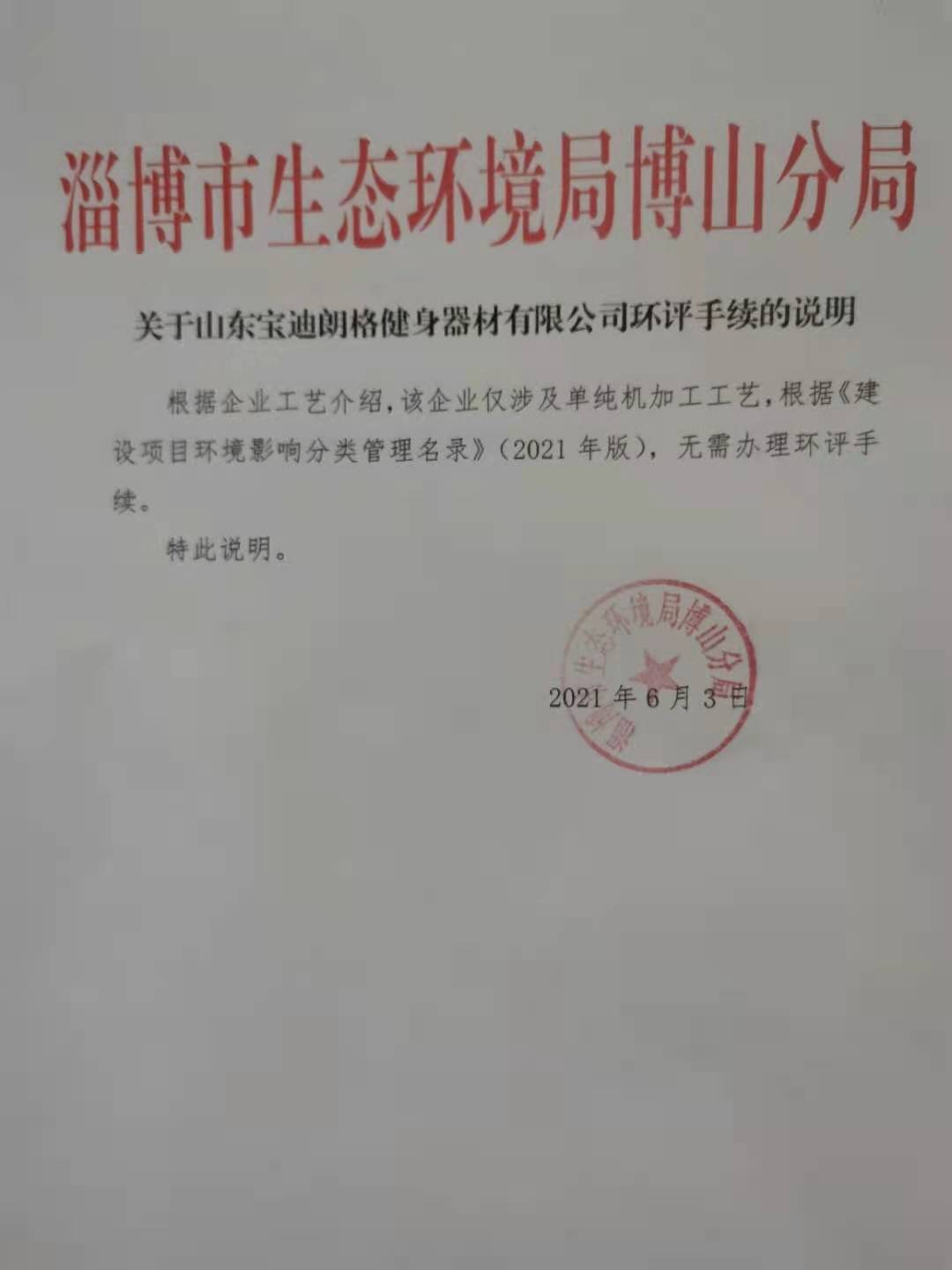 